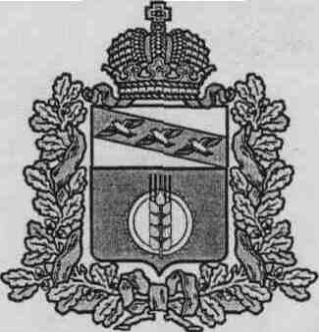 АДМИНИСТРАЦИЯ КОСТЕЛЬЦЕВСКОГО СЕЛЬСОВЕТАКУРЧАТОВСКОГО РАЙОНА КУРСКОЙ ОБЛАСТИП О С Т А Н О В Л Е Н И Е  27.09.2021 года                                                                                                         № 99В соответствии с Национальным планом противодействия коррупции на 2021-2024 годы, утвержденным Указом Президента Российской Федерации от 16.08.2021г. №478, постановлением Администрации Курской области от 13.09.2021г. № 951-па «О внесении изменений в постановление Администрации Курской области от 16.12.2020г. №1307-па «Об утверждении областной антикоррупционной программы «План противодействия коррупции в Курской области на 2021-2023 годы», Администрация Костельцевского сельсовета Курчатовского района Курской областиПОСТАНОВЛЯЕТ:Внести в постановление Администрации Костельцевского сельсовета Курчатовского района Курой области от 18.03.2021 № 26 «О мерах по противодействию коррупции» следующие изменения и дополнения:1.1. в тексте постановления цифры «2021-2023» заменить цифрами «2021-2024»;1.2. в плане противодействия коррупции органа местного самоуправления Костельцевского сельсовета Курчатовского района  Курской области на 2021-2023 годы:- в наименовании и тексте цифры «2021-2023» заменить цифрами «2021-2024»;- раздел 3  перечня мероприятий плана противодействия коррупции органов местного самоуправления муниципального образования «Костельцевский сельсовет» Курчатовского района Курской области на 2021-2023 годы:а) в подразделе 3.1.»Повышение уровня правовой грамотности»:пункты 3.1.3 – 3.1.4. изложить в следующей редакции:	дополнить пунктом 3.1.5. следующего содержания: Контроль за исполнением настоящего постановления возложить  на заместителя Главы Администрации Костельцевского сельсовета Курчатовского района Курской области Г.А.Зюбанову.Постановление вступает в силу со дня подписания.Глава Костельцевского сельсовета                                                      А.А.СкидановО внесении изменений в постановление Администрации Костельцевского сельсовета Курчатовского района Курской области от 18.03.2021 № 26 «О мерах по противодействию коррупции»3.1.3.Организация участия муниципальных служащих муниципального образования «Костельцевский сельсовет» Курчатовского района Курской области, работников, в должностные обязанности которых входит участие в противодействии коррупции, в мероприятиях по профессиональному развитию в области противодействия коррупции, в том числе их обучение по дополнительным профессиональным программам в области противодействия коррупцииИсключение фактов коррупции среди муниципальных служащих муниципального образования «Костельцевский сельсовет» Курчатовского района Курской области, а также работников, в должностные обязанности которых входит участие в противодействии коррупции2021-2024 гг.Администрация Костельцевского сельсовета Курчатовского района Курской области3.1.4.Организация участия лиц, впервые поступивших на муниципальную службу муниципального образования «Костельцевский сельсовет» Курчатовского района Курской области или на работу в соответствующие организации и замещающих должности, связанные с соблюдением антикоррупционных стандартов, в мероприятиях по профессиональному развитию в области противодействия коррупцииПовышение правовой грамотности муниципальных служащих,  впервые поступивших на муниципальную службу муниципального образования «Костельцевский сельсовет» Курчатовского района Курской области, а также работников, замещающих должности, связанные с соблюдением антикоррупционных стандартов2021-2024 гг.Администрация Костельцевского сельсовета Курчатовского района Курской области3.1.5.Обеспечение участия муниципальных служащих муниципального образования «Костельцевский сельсовет» Курчатовского района Курской области, работников, в должностные обязанности которых входит участие в проведении закупок товаров, работ, услуг для обеспечения муниципальных нужд, в мероприятиях по профессиональному развитию в области противодействия коррупции, в том числе их обучение по дополнительным профессиональным программам в области противодействия коррупцииИсключение фактов коррупции среди муниципальных служащих муниципального образования «Костельцевский сельсовет» Курчатовского района Курской области, а также работников, в должностные обязанности которых входит участие в проведении закупок товаров, работ, услуг для обеспечения муниципальных нужд2021-2024 гг.Администрация Костельцевского сельсовета Курчатовского района Курской области